изменения и дополнения в основную общеобразовательную программу – образовательную программу дошкольного образования муниципального бюджетного обЩЕОБразовательного учреждения«шКОЛА № 118» городского округа Самара(ДОШКОЛЬНЫЕ ГРУППЫ)Самара, 2019г.Внести в основную общеобразовательную программу – образовательную программу дошкольного образования муниципального бюджетного общеобразовательного учреждения Школа №118 городского округа Самара дошкольных групп следующие изменения:Раздел II. «Содержательный раздел» пункт 2.2.3. « Комплексно-тематическое планирование и сложившиеся традиции Организации» изложить в следующей редакции:Календарно-тематическое перспективное планирование   2019-2020 учебный год Сентябрь1 неделя: 02.09 – 06.09, 2 неделя: 09.09 – 13.09, 3 неделя: 16.09 – 20.09,  4 неделя: 23.09 – 27.09Праздники:1 сентября - День знаний, 8 сентября День города27 сентября -  День работника дошкольного образованияОктябрь1 неделя: 30.09 – 04.10, 2 неделя: 07.10  - 11.10,3 неделя: 14.10– 18.10, 4 неделя: 21.10 – 25.10, 5 неделя: 28.10 – 01.11Праздники: осенние утренники в детском саду, народный праздник «Осенины», 1 октября – международный день музыки5 октября – день учителя Ноябрь1 неделя: 04.11 – 08.11, 2 неделя: 11.11  - 15.11, 3 неделя: 18.11– 22.11,  4 неделя: 25.11 – 29.11,  Праздники:4 ноября - День народного единства, 24 ноября – День Матери РоссииДекабрь1 неделя: 02.12 – 06.12, 2 неделя: 09.12 – 13.12, 3 неделя: 16.12  - 20.12,  4 неделя: 23.12 – 30.12Январь1 неделя: 01.01 – 08.01, 2 неделя: 09.01 - 17.01, 3 неделя: 20.01  - 24.01, 4 неделя – 27.01 – 31.01Февраль1 неделя: 03.02 – 07.02, 2 неделя: 10.02 – 14.02,                                                                                    3 неделя: 17.02  - 21.02, 4 неделя: 25.02 – 28.03Праздники: 23 февраля - День защитника Отечества,   19 февраля – Всемирный день защиты морских млекопитающихся. Март1 неделя: 02.03 – 06.03, 2 неделя: 10.03 – 13.03, 3 неделя: 16.03  - 20.03, 4 неделя: 23.03 – 27.03Праздники: 8 марта – международный женский день, 27 марта – Всемирный день театра. Апрель1 неделя:  30.03 – 03.04, 2 неделя: 06.04 – 10.04, 3 неделя: 13.04  - 17.04, 4 неделя: 20.04 – 29.04Праздники и памятные даты в апреле: 1 апреля – Всемирный день птиц, 12 апреля – День космонавтики, 22 апреля – День Земли.Май1 неделя: 06.04 – 08.05, 2 неделя: 12.05 – 15.05, 3 неделя: 18.05  - 22.05, 4 неделя:  25.03 – 29.05 Праздники:  9 мая – День победыЛетний оздоровительный периодИюньНОД:  двигательная и музыкальная деятельностьПраздники и памятные даты в июне:1 июня - День защиты детей, 6 июня – Пушкинский день России,  8 июля – Всероссийский день семьи,  22 июня -  День Памяти и скорби, 23 июня – Международный Олимпийский день. ИЮЛЬАВГУСТ                    22 августа День Российского флагаПринятоПедагогическим Советом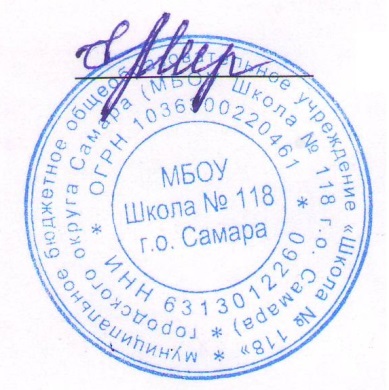 МБОУ  Школа № 118 г.о. Самара Протокол  №1 от «28» августа 2019 г.Утверждено Директор МБОУ Школа  № 118 г.о. Самара      __________________/Е.А.Миронова/Приказ № 279  от «02» сентября 2019 г.№ недели Младшая группаСредняя группаСтаршая группаПодготовительная к школе группа1Здравствуй детский сад! Давайте знакомиться!Здравствуй детский сад! Давайте знакомиться!Вот и стали мы на год взрослее (День знаний)Вот и стали мы на год взрослее (День знаний)2Мой детский садМоя улица, мой детский садМой город, моя улица, мой детский садМой город, моя улица, мой детский сад3Природа родного краяПрирода родного краяПрирода родного краяПрирода родного края4Кто заботится о нас в детском садуКто заботится о нас в детском садуКто заботится о нас в детском садуКто заботится о нас в детском саду№ недели Младшая группаСредняя группаСтаршая группаПодготовительная к школе группа1Собирай урожай, овощи и фруктыЩедрая хозяйка золотая ОсеньЩедрая хозяйка золотая ОсеньЩедрая хозяйка золотая Осень2Путешествие в хлебную странуПутешествие в хлебную странуПутешествие в хлебную странуПутешествие в хлебную страну3Лесные ягоды. ГрибыЛесные ягоды. ГрибыЛесные ягоды. ГрибыЛесные ягоды. Грибы4Краски ОсениКраски ОсениКраски ОсениКраски Осени5Мой городМой городМой городМой город№ недели Младшая группаСредняя группаСтаршая группаПодготовительная к школе группа1Я и моя семьяЯ и моя семьяЯ и моя семьяЯ и моя семья2Домашние животныеДомашние животныеДомашние животныеДомашние животные3Кто живет в лесу?Дикие животные и птицыДикие животные и птицыДикие животные и птицы4Транспорт. ПДД.Транспорт. ПДД.Транспорт. ПДД.Транспорт. ПДД.№ недели Младшая группаСредняя группаСтаршая группаПодготовительная к школе группа1Здравствуй зимушка-зимаЗдравствуй зимушка-зимаЗдравствуй зимушка-зимаЗдравствуй зимушка-зима2Зимующие птицыЗимующие птицыЗимующие птицыЗимующие птицы3На лесной опушке встретились зверюшки (зимовье зверей)На лесной опушке встретились зверюшки (зимовье зверей)На лесной опушке встретились зверюшки (зимовье зверей)На лесной опушке встретились зверюшки (зимовье зверей)4Здравствуй, дедушка Мороз!Здравствуй, дедушка Мороз!Здравствуй, дедушка Мороз!Здравствуй, дедушка Мороз!№ недели Младшая группаСредняя группаСтаршая группаПодготовительная к школе группа1КаникулыКаникулыКаникулыКаникулы2Зимние забавыЗимние забавыЗимние забавыЗимние забавы3«Я человек» (части тела, личная гигиена)«Я человек» (части тела, личная гигиена)«Я человек» (части тела, личная гигиена)«Я человек» (части тела, личная гигиена)4Неделя безопасности (на улице, дома, в детском саду)Неделя безопасности (на улице, дома, в детском саду)Неделя безопасности (на улице, дома, в детском саду)Неделя безопасности (на улице, дома, в детском саду)№ недели Младшая группаСредняя группаСтаршая группаПодготовительная к школе группа1«Неделя этикета»«Неделя этикета»«Неделя этикета»«Неделя этикета»2Обитатели севераОбитатели севераОбитатели севераОбитатели севера3Я и мой папа и дедушкаНаша армия. День защитника Отечества. Наша армия. День защитника Отечества. Наша армия. День защитника Отечества. 4Народная игрушкаНародная игрушкаНародная игрушка. Народные промыслыНародная игрушка№ недели Младшая группаСредняя группаСтаршая группаПодготовительная к школе группа1О любимых и родных, самых, самых дорогих!О любимых и родных, самых, самых дорогих!О любимых и родных, самых, самых дорогих!О любимых и родных, самых, самых дорогих!2Книжкина неделяКнижкина неделяКнижкина неделяКнижкина неделя3Неделя театраНеделя театраНеделя театраНеделя театра4Неделя театраНеделя театраНеделя театраНеделя театра№ недели Младшая группаСредняя группаСтаршая группаПодготовительная к школе группа1Одежда, обувь, головные уборы.Одежда, обувь, головные уборы.Одежда, обувь, головные уборы.Одежда, обувь, головные уборы.2Неделя космосаНеделя космосаНеделя космосаНеделя космоса3О правилах важных пожароопасных  (ОБЖ) ЭлектроприборыО правилах важных пожароопасных  (ОБЖ) ЭлектроприборыО правилах важных пожароопасных  (ОБЖ) ЭлектроприборыО правилах важных пожароопасных  (ОБЖ) Электроприборы4Обитатели жарких странОбитатели жарких странОбитатели жарких странОбитатели жарких стран№ недели Младшая группаСредняя группаСтаршая группаПодготовительная к школе группа1Мы помним, мы гордимся!Мы помним, мы гордимся!Мы помним, мы гордимся!Мы помним, мы гордимся!2Цветущая веснаЦветущая веснаЦветущая веснаЦветущая весна3Жизнь насекомыхЖизнь насекомыхЖизнь насекомыхЖизнь насекомых4Обитатели водоемовОбитатели водоемовОбитатели водоемовОбитатели водоемов№ недели Младшая группаСредняя группаСтаршая группаПодготовительная к школе группа1«Книжкина неделя». Мои первые книжки.«Книжкина неделя». Мои первые книжки.«Книжкина неделя». Мои первые книжки. День рождения А.С. Пушкина.«Книжкина неделя». Мои первые книжки. День рождения А.С. Пушкина.2«Неделя весёлого светофорчика»«Неделя весёлого светофорчика»«Неделя весёлого светофорчика» (ПДД, ОБЖ)«Неделя весёлого светофорчика» (ПДД, ОБЖ)3Неделя дружбыНеделя дружбыНеделя дружбыНеделя дружбы4«Мы любим спорт». Спортивные игры и забавы летом.«Мы любим спорт». Спортивные игры и забавы летом.«Мы олимпийцы!». Спортивные игры и забавы летом. 23 июня – Международный Олимпийский день.  «Мы олимпийцы!». Спортивные игры и забавы летом. 23 июня – Международный Олимпийский день.  № недели Младшая группаСредняя группаСтаршая группаПодготовительная к школе группа1Дорожная азбукаДорожная азбукаДорожная азбукаДорожная азбука2Неделя семьиНеделя семьиНеделя семьиНеделя семьи3Игры с пескомИгры с пескомИгры с пескомИгры с песком4Фестиваль цветовФестиваль цветовФестиваль цветовФестиваль цветов№ недели Младшая группаСредняя группаСтаршая группаПодготовительная к школе группа1«Неделя Мойдодыра»«Неделя Мойдодыра»«Неделя Мойдодыра»«Неделя Мойдодыра»2Неделя АйболитаНеделя АйболитаНеделя АйболитаНеделя Айболита3В гостях у сказкиВ гостях у сказкиВ гостях у сказкиВ гостях у сказки4Чудеса своими рукамиЧудеса своими рукамиЧудеса своими рукамиЧудеса своими руками